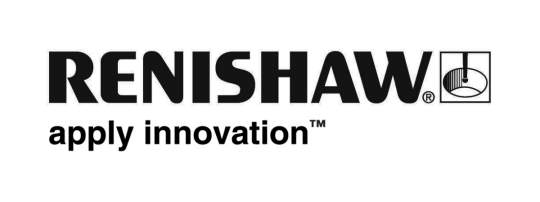           August 2019		Enquiries: Chris Pockett, Head of Communications (+44 1453 524133)Optimising engine design with metal additive manufacturingGlobal engineering technologies company, Renishaw, worked with engine manufacturing company Cobra Aero, based in Michigan, USA, to optimise its design processes for aircraft and motorcycle engines. After working with Renishaw to develop new manufacturing processes, Cobra Aero invested in the AM 400 system to increase its additive manufacturing (AM) capabilities.To optimise the design of its engine cylinders, Cobra Aero worked with Renishaw to gain expertise in AM. The company visited a Renishaw Additive Manufacturing Solutions Centre, USA, and collaborated with Renishaw engineers to use AM to improve the design of a cylinder for an unmanned aerial vehicle (UAV).Using AM technology allowed Cobra Aero to design a lattice structure to increase airflow, it also allowed them to produce one solid, lightweight part. “Staying at the cutting edge of manufacturing is important to Cobra Aero,” explained Sean Hilbert, President of Cobra Aero. “Investing in AM allows us to develop tools and new products for high value, small volume applications, speed up the manufacturing process and produce designs that would not be possible using conventional subtractive machining.”“We decided to redesign the cylinder because of its importance in an engine,” continued Hilbert. “Design changes to this part of the engine must happen rapidly and it is also a high value part, which is why we have chosen to additively manufacture this component. Improving the performance of the cylinder will also improve the overall performance of the engine.”“By using metal additive manufacturing, Cobra Aero was able to design a part that was unique to the application,” explained Stephen Anderson, AM Business Development Manager at Renishaw Inc. “By using our laser powder bed fusion technology, Cobra Aero was able to produce a single part with complex lattice structures that performs better than conventional component manufacturing  techniques.”Renishaw is a leading provider of metal additive manufacturing systems. For more information visit www.renishaw.com/additive. Ends 316 wordsNotes to editorsUK-based Renishaw is a world leading engineering technologies company, supplying products used for applications as diverse as jet engine and wind turbine manufacture, through to dentistry and brain surgery. It has 5,000 employees located in the 36 countries where it has wholly owned subsidiary operations. For the year ended June 2019 Renishaw recorded sales of £574 million of which 94% was due to exports. The company’s largest markets are the USA, China, Japan and Germany.Throughout its history Renishaw has made a significant commitment to research and development, with historically between 13 and 18% of annual sales invested in R&D and engineering. The majority of this R&D and manufacturing of the company’s products is carried out in the UK.The Company’s success has been recognised with numerous international awards, including eighteen Queen’s Awards recognising achievements in technology, export and innovation. Further information at www.renishaw.com  